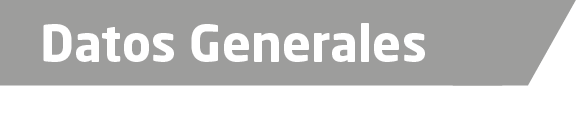 Nombre Juan Diego Quintana GarridoGrado de Escolaridad Maestro en Ciencias Jurídicas y SocialesCédula Profesional (Licenciatura) 1165210Cédula profesional (Maestría) En trámiteTeléfono de Oficina 7668450359 Correo Electrónico licdiego_quintana@hotmail.comDatos GeneralesFormación Académica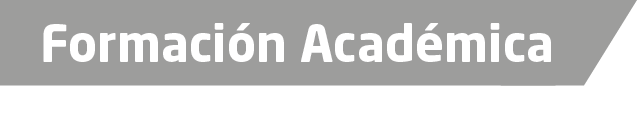 1979-1983Universidad Veracruzana Facultad de Derecho, Xalapa, Ver. Estudios de Licenciatura en Derecho.2009-2010Maestría en Ciencias Jurídicas y Sociales Universidad de las Naciones, Ubicada en la Ciudad de Veracruz, Veracruz.Trayectoria Profesional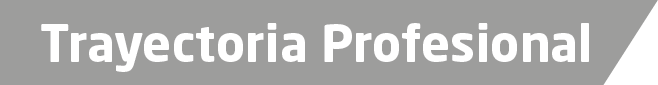 2016 a la FechaFiscal con Residencia en el Municipio de Gutiérrez Zamora, Ver. 2012 a la FechaFiscal en diversas Ciudades dentro de la Fiscalía General del Estado de Veracruz, Ver. 2011-2012Asesor Jurídico y Apoderado en la Coordinación de Servicios Jurídicos de la Comisión Municipal de Agua Potable y Saneamiento de Xalapa. Ar de Conocimiento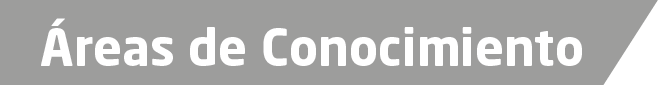 Derecho ConstitucionalDerecho AdministrativoDerecho CivilDerecho PenalDerecho Amparo